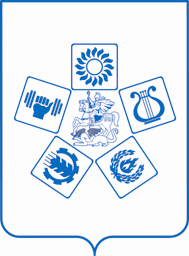 АДМИНИСТРАЦИЯМУНИЦИПАЛЬНОГО ОБРАЗОВАНИЯЛЮБЕРЕЦКИЙ МУНИЦИПАЛЬНЫЙ РАЙОН
МОСКОВСКОЙ ОБЛАСТИПОСТАНОВЛЕНИЕ25.05.2017                                                                                                                                   № 2100-ПАг. ЛюберцыО внесении изменений в Положение о порядке размещения нестационарных торговых объектов на территории 
городского округа ЛюберцыВ соответствии с  Федеральным законом от 06.10.2003 № 131-ФЗ 
«Об общих принципах организации местного самоуправления в Российской Федерации», Федеральным законом от 28.12.2009 № 381-ФЗ «Об основах государственного регулирования торговой деятельности в Российской Федерации», Законом Московской области от 28.12.2016 № 183/2016-ОЗ 
«Об организации местного самоуправления на территории Люберецкого муниципального района», Законом Московской области 
от 30.12.2014 № 191/2014-ОЗ «О благоустройстве в Московской области»,  Распоряжением Министерства потребительского рынка и услуг Московской области от 27.12.2012 № 32-Р «Об утверждении Порядка разработки 
и утверждения органами местного самоуправления муниципальных образований Московской области схем размещения нестационарных торговых объектов»,  Распоряжением Министерства потребительского рынка и услуг Московской области от 02.06.2014 № 16 РВ-34 «Об утверждении Методических рекомендаций по размещению нестационарных торговых объектов на территории муниципальных образований Московской  области», Распоряжением Министерства жилищно-коммунального хозяйства Московской области от 07.08.2015 № 180-РВ «Об утверждении Правил благоустройства территории Люберецкого муниципального района Московской области», Уставом Люберецкого муниципального района Московской области, Распоряжением администрации Люберецкого муниципального района от 24.01.2017 № 4-РА «О наделении полномочиями заместителя Руководителя администрации Люберецкого муниципального района Московской области Тимашкова Кирилла Александровича», постановляю:Внести в Положение о порядке размещения нестационарных торговых объектов на территории городского округа Люберцы, утвержденное постановлением администрации Люберецкого муниципального района от 17.03.2017 № 846-ПА (далее – Положение), следующие изменения:1.1. пункты 3.1.9 и 3.1.10 раздела 3 Положения изложить в новой редакции:«3.1.9 бахчевой развал – специально оборудованная временная конструкция, состоящая из деревянного каркаса и модульных элементов 
из деревянных реек, не превышающая площади 16 кв. м, для хранения бахчевых культур, установленная в непосредственной близости 
к нестационарному торговому объекту (павильону, киоску), через который осуществляется реализация бахчевых культур;3.1.10 киоск по продаже плодово-овощной продукции – быстровозводимая конструкция, состоящая из деревянного каркаса 
и деревянных модульных элементов, оснащенная прилавком, рассчитанная на одно рабочее место продавца, подлежащая ежедневному демонтажу 
по окончании работы объекта. Размеры площадки под установку – не более 6,0 кв.м.».1.2. исключить из Положения пункт 5.20 раздела 5 «5.20. Ремонт нестационарных торговых объектов должен производиться по мере необходимости или по мотивированным требованиям администрации, окраска (замена элементов) нестационарных торговых объектов - не реже одного раза в год, по мере необходимости или по мотивированным требованиям администрации.».2. Управлению делами администрации Люберецкого муниципального района (Акаевич В.Г.) опубликовать настоящее Постановление в средствах массовой информации и разместить на официальном сайте администрации Люберецкого муниципального района в сети «Интернет».3. Контроль за исполнением настоящего постановления оставляю 
за собой.Заместитель Руководителя администрации                                  К.А. Тимашков